共青团山西省委文件晋团发〔2019〕3号关于组织开展“青春心向党·建功新时代” 主题宣传教育实践活动的通知各团市委，省直、国防、国资委、金融团（工）委，各高等院校团委，各驻晋单位团委、驻外团工委：今年是中华人民共和国成立 70 周年、五四运动 100 周年。为激励和引领全省广大青少年大力弘扬以爱国主义为核心的伟大民族精神，矢志投身我省转型发展，投身新时代夺取中国特色社会主义伟大胜利的新征程，结合共青团中央有关要求，现将在全省各级各系统团组织和广大青少年中部署开展“青春心向党·建功新时代”主题宣传教育实践活动的有关事项通知如下。一、活动主题青春心向党·建功新时代二、指导思想高举中国特色社会主义伟大旗帜，深入学习宣传贯彻习近平新时代中国特色社会主义思想和党的十九大精神，紧紧围绕隆重庆祝中华人民共和国成立70 周年、纪念五四运动100 周年，以“青春心向党·建功新时代”为主题，大力弘扬以爱国主义为核心的伟大民族精神，大力增强广大青少年的“四个自信”，精心策划开展深入有效、内容新颖、贴近青少年的宣传教育和实践活动，着力深化党的基本理论、基本路线、基本方略教育，着力深化党史、国史、社会主义发展史和中国青年运动史教育，着力深化国情、省情、形势政策和发展成就教育，引导广大青少年更加紧密地团结在以习近平同志为核心的党中央周围，牢固树立“四个意识”， 坚定“四个自信”，坚决做到“两个维护”，不忘初心、牢记使命， 为不断拓展转型发展新局面，奋力谱写新时代中国特色社会主义山西篇章贡献青春力量，为决胜全面建成小康社会、夺取新时代中国特色社会主义伟大胜利、实现中华民族伟大复兴的中国梦而矢志奋斗。三、主要安排（一）强化主题宣讲，开展与青少年面对面的宣讲活动。聚焦用习近平新时代中国特色社会主义思想引领凝聚青少年，深入推进“青年大学习”行动，大力实施“青年讲师团”计划，组织理论专家、党员干部、青年教师、青年典型等走到青少年中，围绕党的理论、党史国史、国情省情、形势政策、奋斗故事等，开展面对面的宣讲交流，聚焦青少年思想困惑和关切诉求，把党的理论讲清楚、讲明白，让青少年听得懂、记得住、能运用。团省委将组建“团省委青年讲师团”，年内开展不少于 6 场的示范性巡回宣讲活动。各市级和县级团委要结合“青年讲师团”计划，年内分别开展不少于 4 场、3 场的集中宣讲活动，推动宣讲常态化、制度化。要重点面向学生开展宣讲，全省各大中学校团委举办不少于4 场集中宣讲报告会。面向大学生，重点结合“与信仰对话”，邀请知名专家、党政领导作思想理论、形势政策宣讲；面向中学生和职业院校学生，重点结合“与人生对话”“彩虹人生”，组织青年典型、身边榜样讲述奋斗故事。要扎实推动团干部宣讲，结合密切联系青年机制，组织各级团干部到基层团支部、青年之家、社会组织等，开展小规模、互动式的宣讲交流。（“青年讲师团”计划实施方案详见附件 4）（二）强化仪式感召，广泛开展集中性主题团队日。突出仪式教育的感召作用，全省各级各系统团组织依托各地红色教育资源，集中开展入团仪式、18 岁成人礼、祭奠革命英烈等仪式教育活动，少先队组织深入开展“争做新时代好队员”主题活动，让青少年在庄严的仪式中接受理想信念熏陶，引导青少年重温革命历史、传承红色基因，增强听党话、跟党走的思想和行动自觉。作为重中之重，从清明节起至五月中旬，全省各级各系统团组织集中开展“青春心向党·建功新时代”——改革创新、奋发有为特别主题团日活动，组织全体团员青年走出教室和会议室，到纪念场馆、烈士陵园、革命遗址、改革开放纪念性场所、创新发展项目场所及其他相关场所，实地接受一次“沉浸式”的精神洗礼，仪式教育活动包含“纪念五四运动 100 周年”微团课、向革命先烈献花、入团宣誓（重温入团誓词）、团旗下的演讲、齐唱国歌团歌、青年投身改革创新宣誓等程序。团中央将制作主题团日活动示范片，供全省各级各系统团组织统一执行，以整齐划一的仪式感营造神圣感、崇高感。这项特别主题团日活动要努力覆盖每一名团员青年。省、市两级团委领导班子成员至少参加 1 场基层主题活动。五四期间，重点开展组织收听收看中央有关活动的报道，广泛组织团员、团干部参与，并在全团迅速掀起学习贯彻中央精神的热潮。国庆节前后，围绕庆祝新中国成立 70 周年集中开展主题团队日活动。省市县三级团委和全省各大中学校团委全年举办不少于 2 场集中性主题团日活动。（特别主题团日活动方案详见附件 1）（三）强化榜样带动，大力推树宣传青少年身边典型。注重发挥榜样的示范带动作用，积极寻找、发现、宣传来自青少年身边、具有不同优秀特质、可亲可信可学的青少年典型，持续抓好“青年五四奖章”“优秀共青团员”“优秀少先队员”“向上向善好青年”“青年好网民”“青年岗位能手”“脱贫攻坚青年先锋”等典型推选活动。组织各领域青少年典型，广泛开展故事分享、座谈交流、媒体访谈、网络直播、产品推广等宣传活动，用真人、真事和真情实感，让榜样精神真正在青少年中入脑入心。团省委将组织举办“山西青年五四奖章”“全省优秀共青团员”“山西脱贫攻坚青年先锋”“山西省向上向善好青年”等评选表彰活动，开展“改革创新、奋发有为——奋斗的青春最美丽”青年先进典型报告会、“为山西向上向善好青年点赞”等主题活动，组织实施“中国青年好网民优秀故事征集”推荐工作。全省各级各系统团组织要组织开展好本地、本系统的典型推选和宣传活动，在广大青少年中切实树立见贤思齐、创新担当、奋斗成才的价值导向。（四）强化网上引领，普遍开展青少年主题网络活动。依托全省共青团新媒体平台，广泛开展“五四青年节”、“五四 100 周年”等网络话题活动，重点开展“青春宣言漂流瓶”“五四精神、传承有我——青春随手拍”等主题网络活动。从清明节起至五月中旬，结合开展线下主题团日活动，全省共青团集中举办“青春心向党·建功新时代”——改革创新、奋发有为网络直播活动，团省委将分别遴选 1 个市级团委、1 个团省委直属高校团委和 1 个省属企业团委开展的集中性主题团日活动，举办示范性网络直播活动。各市、县级团委，各企业团组织、各大中学校团组织要参照团省委做法，选择本地、本系统、本学校开展的主题团日活动， 自主开展 1 至 2 场直播活动。同时，大力发动基层团组织和青少年围绕活动主题，积极创作直播和短视频作品，通过网络直播平台集中推送。（五）强化文化熏陶，精心创作推出主题文化产品。深入实施共青团宣传思想产品化战略，大力实施青少年文化精品工程， 整合资源，围绕庆祝新中国成立 70 周年、纪念五四运动 100 周年，积极策划生产和推介一批阐释党的理论主张、具有鲜明价值导向、符合青少年思想特点的“青年版”、“儿童版”文化产品。全省各级各系统团组织要积极推广传播团中央推出的微电影《青春中国梦》创意短视频《五四英雄榜》、歌曲《青春激荡一百年》（暂定名）等重点文化产品，积极参与团中央开展的“我和我的祖国”主题作品征集活动及“五月的鲜花”大中学生文艺会演、青少年文化精品巡演、大学生原创音乐汇、“新青年·艺起来”全国新文艺青年才艺汇演等主题文化活动。全省各级各系统团组织要结合实际，积极创作生产主题鲜明、形式新颖的视频、游戏、动漫、微电影等文化产品，全省团属新媒体矩阵和团属新闻媒体要向广大青少年广泛传播推介。（六）强化实践锻炼，开展青春建功新时代实践活动。紧密结合团的重点工作品牌，组织动员广大青年自觉投身山西转型发展大局，在深化改革开放、决胜全面小康进程中贡献青春力量、展现青春风采。深化实施“双争双兴”工程，扎实推进共青团投身打嬴脱贫攻坚战行动，落实好学业资助、就业援助、创业扶助“3 个 10 万”重点项目，开展“世界在眼前改变”脱贫攻坚青年网络主题活动，组织动员广大青年投身脱贫攻坚实践。持续推进“青春兴晋”行动，深化“创青春”工作体系，着力拓展挑战杯、青年文明号等工作内涵，广泛开展选先树优、职业体验、技能竞赛、成长分享等活动，着力激发青年的创新智慧、创业激情和创优动力。深入实施青少年精神文明建设重点项目，扎实推进二青会志愿服务工作，大力开展全省大中学生“三下乡”社会实践活动，深入实施“高校第二课堂成绩单”制度，深化“保护母亲河”“青年网络文明志愿者”等品牌项目，积极开发规模化、正规化、常态化的社会实践和志愿服务岗位，将其融入基层团支部的日常功能,让青少年在实践中了解国情省情、感受成就、受到锻炼。（七）强化氛围营造,大力开展全媒体主题宣传活动。紧紧围绕庆祝新中国成立 70 周年、纪念五四运动 100 周年，在全省各级各类团属新闻媒体和舆论平台集中开展主题宣传活动,开设系列专题专栏,利用重要版面、重点平台，通过新闻综述、理论文章评论社论、人物访谈、话题讨论等方式,掀起全媒体宣传热潮，大力唱响礼赞新中国、奋进新时代的昂扬旋律。要着力围绕广大青少年学习宣传贯彻习近平新时代中国特色社会主义思想开展重点宣传，充分报道全省各级团组织开展主题宣传教育实践活动的成效，集中展示各地团组织和广大青少年“青春心向党·建功新时代”的良好精神风貌。团省委将协调中央重点新闻媒体和省级媒体开展集中宣传，全省各地和各系统团委要积极协调本地、本系统重点新闻媒体做好宣传报道，在全社会形成高度关注和广泛参与的整体声势。四、工作要求（一）坚决把牢正确方向。“青春心向党·建功新时代”主题宣传教育实践活动必须坚决把牢政治方向和舆论导向，坚定不移地同以习近平同志为核心的党中央保持高度一致，把深入学习宣传贯彻习近平新时代中国特色社会主义思想摆在首要位置，把在广大青少年中弘扬爱国主义精神、牢固树立“四个意识”，坚定“四个自信”，做到“两个维护”作为重中之重。坚持团结稳定鼓劲、正面宣传为主，旗帜鲜明的反对和驳斥各种错误观点，旗帜鲜明地反对和抵制历史虚无主义的错误倾向，大力唱响主旋律、壮大正能量、努力营造团结奋进的浓厚氛围。（二）突出思想教育内涵。坚持以理想信念教育为核心，通过帮助青少年系统回顾党领导人民进行革命、建设和改革的伟大历程以及中国青年运动的光荣历史，集中展示新中国成立以来特别是党的十八大以来取得的举世瞩目的巨大成就，教育青少年深刻理解只有中国共产党才能领导中国、只有社会主义才能救中国、只有中国特色社会主义才能发展中国，只有坚持和发展中国特色社会主义才能实现中华民族伟大复兴，引导广大青少年自觉把个人梦想同国家前途命运紧密结合起来，进一步坚定理想信念，不断增强对党的信心、信任和信赖,为决胜全面小康、推动中国特色社会主义不断前进凝聚起磅礴的青春力量。（三）尊重青少年主体地位。坚持分层分类引导的理念，紧扣不同年龄段、不同行业领城、不同生活背景青少年群体的思想特点和认知规律，设计分层分类的活动载体和实践项目，开展有针对性的宣传教育。要注重围绕青少年的现实关切和思想困惑， 突出问题导向，强化解疑释惑,把成就讲足、把经验讲透、把形势讲清、把前景讲明,着力提升青少年的获得感、成就感和幸福感。要适应新媒体对青少年的强大影响力，坚持新媒体化方向， 强化互联网思维，多采用青少年普遍关注、易于接受的新媒体、新技术和新应用，增强对青少年的吸引力和感染力。（四）切实加强组织领导。坚持“全团抓思想引领”，聚焦主责主业、精心谋划部署，最大限度地发动全省团的各级组织、各条战线特别是广大基层团组织普遍开展，努力形成全省共青团集中行动、青少年踊跃参与的生动局面。要坚持以学生为重点，把学生作为主题宣传教育实践活动最重要的对象，把工作重心向学校倾斜、向学生倾斜。要将主题教育实践活动与“改革创新、奋发有为”大讨论紧密衔接，注重发挥基层的主动性和创造性，把统一组织活动与基层自发开展活动结合起来，使活动深入校园、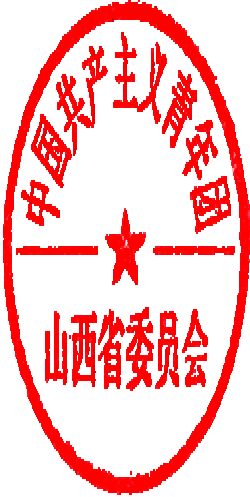 企业、机关、社区、乡村，贯穿到青少年学习、工作、生活的各个方面。要严格贯彻中央“八项规定”精神，坚持务实节俭，坚决防止形式主义和铺张浪费。要注意加强对集中性活动的安全管理, 确保活动安全有序。全省各地各系统开展活动的情况，请及时报团省委宣传部。联 系 人：刘	晋、白晋华、任	静联系电话：0351—4180039电子信箱：xcb404＠126.com附件：山西共青团“青春心向党·建功新时代”——改革创新、奋发有为特别主题团日活动方案特别主题团日活动安排情况统计表（团市委，省直、国防、国资委、金融团委）特别主题团日活动安排情况统计表（团省委直属高校团委）山西共青团 “青年讲师团”计划实施方案“团省委青年讲师团”推荐名额分配表“团省委青年讲师团”推荐人选登记表附 1山西共青团“青春心向党·建功新时代”——改革创新、奋发有为特别主题团日活动方案按照省委“改革创新、奋发有为”大讨论活动部署和团中央有关安排，今年全省共青团将围绕隆重庆祝中华人民共和国成立70 周年、纪念五四运动 100 周年，集中组织开展“青春心向党·建功新时代”——改革创新、奋发有为特别主题团日活动，突出仪式教育感召作用，依托各地红色教育资源和改革创新相关场所， 组织全体共青团员在庄严肃穆的仪式中接受“沉浸式”精神洗礼。方案如下：一、活动主题“青春心向党﹒ 建功新时代”——改革创新、奋发有为二、活动时间清明节起至五月中旬三、活动地点五四运动相关的纪念场馆；各地标志性的革命遗址、红色纪念场所、烈士陵园等教育基地；改革开放纪念性场所、创新发展项目场所及其他相关场所。四、参加范围全省各级各系统团组织所能联系到的全体共青团员及各领域青年五、主要内容（一）齐唱国歌。组织全体团员青年列队集合齐唱国歌。（二）参观瞻仰。全体团员赴纪念场馆参观学习，追忆革命故事，缅怀英雄先烈，传承五四精神；赴改革创新相关场所参观创新项目建设。（三）“纪念五四运动 100 周年”主题微团课。请党史团史领域专家、典型模范、青年教师等以纪念五四运动 100 周年为主题， 在现场为团员讲授微团课，要突出新时代中国青年运动的主题。（四）团旗下的演讲。选取 1 名优秀共青团员代表，围绕在新时代继承和弘扬五四精神、争做担当民族复兴大任的新时代新人等内容，进行 1 场团旗下的演讲。（五）入团宣誓（重温入团誓词）。组织新团员入团宣誓， 老团员重温入团誓词，由 1 名团员代表领誓。（六）寄语团员青年。邀请同级党组织负责人为新团员戴团徽，随后向团员青年寄语，提出希望和要求。（七）“青年投身改革创新”宣誓。宣誓内容结合各地各系统实际自拟，由优秀创新创业青年典型领誓。（八）齐唱团歌。（九）互动展示。全体团员在现场写下活动感悟和奋斗目标， 进行集中展示。在烈士纪念场所开展团日活动的，在以上环节基础上，可根据实际情况，酌情增加敬献花篮、默哀致敬等环节。六、工作要求（一）严格规范活动流程。“青春心向党·建功新时代”—— 改革创新、奋发有为特别主题团日活动，重在通过庄严肃穆的仪式教育，以仪式感营造神圣感、崇高感，引导广大团员青年继承五四精神、坚定理想信念、矢志建功立业。随后，团中央将推出活动示范片《共青团公开课——主题团日仪式教育》和活动主题标识。届时，全省各级团组织要参照本方案及活动示范片的流程， 认真策划组织。活动过程中，要在醒目位置鲜明展示主题标识， 营造整齐划一、统一行动的强大声势。（二）全面覆盖所有团员青年。充分发挥共青团的组织优势， 组织全体团员青年走出教室、车间、办公楼、会议室，到各类红色教育阵地或改革创新相关场所实地接受一次“沉浸式”的精神洗礼。要最大限度地发动广大基层团组织普遍开展仪式教育，务必覆盖到全体团员青年。省市两级团委领导班子成员至少参加 1 场基层主题活动。（三）持续掀起活动热潮。全省各级各系统团组织要按照方案要求，结合实际研究制定具体活动方案。在设计活动方案时， 各市、各系统要注意统筹协调各县（市、区）、各单位、各学校的活动安排，把握各项活动的节奏，力争做到活动期间“天天有活动、周周掀热潮”，努力形成全省共青团集中行动、青年踊跃参与的生动局面。五四当天，重点开展组织收听收看中央有关活动的报道，务必让每一名团员、团干部都参与收听收看，并迅速掀起学习贯彻中央精神的热潮。（四）集中开展网络直播。结合开展线下主题团日活动，全省各级各系统团组织集中举办“青春心向党﹒ 建功新时代”—— 改革创新、奋发有为网络直播活动。团省委将分别遴选 1 个市级团委、1 个团省委直属高校团委和 1 个省属企业团委开展的集中性主题团日活动，举办示范性网络直播活动。各市、县级团委， 各企业团组织、各大中学校团组织要参照团省委做法，选择本地、本系统、本学校开展的主题团日活动，自主开展 1 至 2 场直播活动。要大力发动基层团组织和青少年围绕活动主题，积极创作直播和短视频作品，通过网络直播平台集中推送。七、进度安排3 月中旬，团中央推出《共青团公开课——主题团日仪式教育》实景教学片和活动主题标识，各市各系统团委要根据安排部署积极传播推广，确保传达到每一级团组织。3 月 19 日前，各团市委，省直、国防、国资委、金融团（工）委，团省委直属各高校团委，分别向团省委报送 1 场主题团日活动安排计划，填写安排情况统计表（详见附件 2、3）以电子版形式发至邮箱 xcb404＠126.com。活动期间，团中央将参照团十八大期间制作《向十八大报到》微视频的做法，剪辑创作短视频作品。各市各系统要及时向团省委择优报送各级团组织的相关活动素材，并由团省委向团中央推报。附 2特别主题团日活动安排情况统计表（团市委、省直、国防、国资委、金融团委）附 3特别主题团日活动安排情况统计表（团省委直属高校团委）— 17 —附 4山西共青团“青年讲师团”计划实施方案为深入学习贯彻习近平新时代中国特色社会主义思想和党的十九大精神，深刻领会习近平总书记关于青年工作的重要思想，认真贯彻落实共青团十八大部署，持续深化“青年大学习”行动，推进马克思主义中国化时代化青年化，推动党的青年理论武装工作创新发展，不断深化“青春心向党·建功新时代”主题宣传教育实践活动，按照团中央“青年讲师团”计划的有关部署要求，现制定山西共青团“青年讲师团”计划实施方案如下：一、工作目标聚焦学习宣传贯彻习近平新时代中国特色社会主义思想和党的十九大精神，推动全省团的各层级、各系统积极发现、选拔、培养一批政治坚定、善于面向青年传播党的理论主张的优秀青年讲师，普遍建立“青年讲师团”，常态化深入基层、走进青年，围绕党的理论、党史国史、国情省情、形势政策、成就故事等，开展面对面、互动性的宣讲交流，注重解疑释惑， 回应青年关切，把党的理论讲清楚、讲明白，让青少年听得懂、记得住、能运用，激励和引领全省广大青年真正在内心深处增强“四个意识”、坚定“四个自信”、做到“两个维护”，坚定不移听党话、跟党走，自觉投身全省转型发展，争做担当民族复兴大任的时代新人，为谱写新时代中国特色社会主义山西篇章， 夺取新时代中国特色社会主义伟大胜利、实现中华民族伟大复兴中国梦汇聚起磅礴的青春力量。二、工作体系山西共青团“青年讲师团”计划将按照团省委、团市委两级体系分层实施。1、团省委组建“团省委青年讲师团”，人数为 50 至 100 人左右，重点面向全省开展示范宣讲。2、各团市委参照团省委做法，结合实际，组建本市“青年讲师团”，人数为 30 至 50 人左右，重点面向本地青年开展宣讲。鼓励县级团委和基层团组织组建基层“青年讲师团”，开展形式灵活的宣讲活动。三、讲师构成（一）讲师须具备的条件1、政治立场坚定。坚决拥护中国共产党的领导和中国特色社会主义制度，增强“四个意识”、坚定“四个自信”，在思想上、政治上、行动上坚决做到“两个维护”，坚决贯彻执行党的基本理论、基本路线、基本方略。2、理论素养较高。具有扎实的理论基础，对习近平新时代中国特色社会主义思想和党的十九大精神能够做到深刻领会，能准确把握马克思主义的基本原理和核心要义，自觉用中国特色社会主义理论体系武装头脑、指导实践，了解党史、国史和科学社会主义发展史，了解国情省情和形势政策。3、个人事迹突出。“青年讲师团”中的各类优秀青年典型， 要具有真正让青年可亲、可信、可学的感人事迹和突出业绩， 能够用真人真事和真情实感讲述自身追梦圆梦的奋斗故事，引领青年树立奋发向上、崇德向善的鲜明价值导向。4、宣讲能力优秀。具有丰富的宣讲经验或优秀的宣讲能力，在演讲表达、互动交流、临场应变等方面表现优异，善于将宣讲内容转化为青年人易于接受、喜闻乐见的“青言青语” 和小道理、小故事，推动党的理论在青年中入耳入脑入心。（二）讲师的推荐遴选全省各级“青年讲师团”应重点从团干部、党政机关青年干部、青联委员、青年教师、青年理论专家、青年媒体工作者、企业青年骨干、“两新”组织青年骨干、大学生村官、社区青年党员、青年典型等各领域优秀青年骨干中选拔青年讲师。“团省委青年讲师团”主要由各市、各系统团委向团省委择优推荐。团省委将对推荐人选进行审核把关，重点考察人选政治水平、理论素养、个人业绩和宣讲能力，遴选其中优秀者，颁发“团省委青年讲师”聘书。各市参照团省委做法进行讲师的推荐遴选。各市、各系统团委向团省委推荐的人选包括以下类别：1、团干部和党政机关青年干部。主要包括党的十九大代表、团的十八大代表、团省委委员、省青联委员；省市两级党政机关副处级以上青年干部；市县两级团委副科级以上干部。2、高校青年教师和青年理论专家。主要包括高校思想政治课教师、人文社科领域青年专家等。3、青年媒体工作者。主要包括省级、地市级重点新闻媒体骨干记者、撰稿人、主持人等。4、青年典型。主要包括曾获得全国和省级“青年五四奖章” 、“向上向善好青年”、“优秀共青团员”、“优秀共青团干部”等荣誉称号的青年典型；曾获得其他全国层面荣誉的青年典型以及曾获得其他省级荣誉中特别优秀的青年模范等。四、培训机制“团省委青年讲师团”采取集中培训的方式，每年拟举办 1期培训班，时长 1 周左右。各团市委参照团省委做法实施。（一）培训内容习近平新时代中国特色社会主义思想和党的十九大精神； 习近平总书记关于青年工作的重要思想；党的历史、中国历史、世界历史、科学社会主义发展史、中国青年运动史；国情省情和形势政策；社会主义核心价值观；教育心理学；演讲与表达技能；宣讲所需要的经济、政治、文化、社会、生态、科技、军事、外交、民族、宗教等方面知识。（二）培训流程1、政治理论学习。围绕习近平新时代中国特色社会主义思想和党的十九大精神、习近平总书记关于青年工作的重要思想等培训内容，策划设计相关课程体系，聘请有关领导专家作为培训导师，对学员进行授课；组织学员开展研讨交流，撰写心得体会；组织学员进行理论知识测验，测验结果将作为学员结业的重要依据。2、宣讲技能培训。邀请教育心理学、演讲技巧与语言表达等方面的专家、教师，对学员进行宣讲技能方面的培训，并组织学员分组进行语言表达、互动交流、临场应变等方面的模拟训练；组织学员根据给定题目或结合自己专长进行备课、试讲。五、工作机制各市“青年讲师团”参照团省委做法建立相关工作机制。“团省委青年讲师团”工作机制主要包含以下内容。1、实行课题组制度。按照党的先进理论、党史国史团史、国情省情形势政策、青年榜样故事四个方向，划分若干课题组。将青年讲师按照其专长特点划分至各课题组，明确牵头人。由各课题组定期组织讲师开展调查研究、集体备课等，全面掌握、及时更新该课题的相关资料，结合宣讲实践，总结课题成果和思想观点，不断改进宣讲课件和宣讲形式。2、实施集中宣讲机制。结合“青年大学习”行动，组织青年讲师针对不同领域、不同行业和不同年龄阶段青年，开展分众化、有针对性的宣讲。团省委每年集中开展示范性宣讲活动， 以各类大中学校为重点，同时积极组织青年讲师进企业、进乡村、进社区、进网络。每位青年讲师每年至少开展 6 场具有较大规模的集中性宣讲活动。3、建立动态管理机制。建立团省委青年讲师信息数据库， 对讲师参与研究、宣讲的实际情况进行跟踪记录。团省委将根据课题需要和成员岗位变化情况，每年对组成人员进行一次调整充实。同时，为保证宣讲内容的时效性，团省委将根据中央、省委和团中央部署及工作需要，实时对课题方向进行调整完善。团省委宣传部将在此基础上，建立山西共青团青年宣讲人才库，供全省各级团组织统筹使用。4、建立宣传推广机制。依托各类新闻媒体对青年讲师团的工作情况、典型人物、先进事迹进行宣传报道，着力培养一批“明星讲师”“明星课程”“明星团队”。录制精品课程，纳入团省委新媒体资源库，广泛推广传播。5、建立激励考核机制。从宣讲场次、宣讲效果、研究成果等方面对课题组和讲师进行考核，并在荣誉奖励、形象宣传等方面给予重点倾斜，对于无法完成宣讲任务的讲师进行淘汰调整。六、宣讲内容全省各级“青年讲师团”重点围绕学习贯彻习近平新时代中国特色社会主义思想开展宣讲，着力讲好党的先进理论、党史国史团史、国情省情、形势政策、青年榜样故事等内容。1、讲好党的创新理论。着力讲好马克思主义中国化最新成果特别是习近平新时代中国特色社会主义思想，帮助广大青年学会用马克思主义立场、方法和观点认识问题、分析问题， 引导青年不断增强政治认同、思想认同、情感认同，始终同以习近平同志为核心的党中央保持高度一致。2、讲好党史国史团史。着力讲好中国共产党诞生以来团结带领全国各族人民为民族独立、国家富强、人民幸福不懈奋斗的辉煌历程、伟大贡献和宝贵经验；新中国成立以来特别是改革开放以来，党带领广大人民艰苦创业、百折不挠、砥砺奋进的光辉历史和取得的伟大成就；中国共青团在党的领导下团结带领广大青年不忘初心跟党走，充分发挥党的助手和后备军作用的时代足迹。3、讲好国情省情形势政策。着力讲好改革开放特别是党的十八大以来党和国家事业取得的历史性成就、发生的历史性变革；新时代中国的政治、经济、文化、社会、外交、国防的发展现状和未来前景；百年未有之大变局背景下，国际政治经济格局的变迁、全球化的潮流趋势；党和国家大政方针，特别是《中长期青年发展规划（2016—2025 年）》等关于青年发展的政策。4、讲好青年榜样故事。着力讲好各行业各领域青年典型在创新创业、创造创优、扶贫济困、爱国奉献、自强励志、公益慈善等方面的成长故事、奋斗故事、奉献故事；注重讲好在革命、建设、改革不同历史时期涌现的青年英雄模范故事，用榜样的力量激励广大青年培育和践行社会主义核心价值观，厘清思想迷茫、树立远大理想、增强奋斗精神。七、宣讲任务结合“青年大学习”行动，组织“青年讲师团”针对不同领域、不同行业和不同年龄阶段青年，开展分众化、有针对性的宣讲。团省委每年集中开展示范性宣讲活动。团省委要组织“青年讲师团”以各类大中学校为重点开展宣讲，同时，推动宣讲进企业、进农村、进社区、进网络，着力打通青年理论武装工作“最后一公里”。1、进学校。深入高校、中学、职业学校、团校的教育课堂，同广大师生讨论交流新时代青年的责任与使命、习近平总书记对青年提出的重要要求等内容，帮助他们了解世情、党情、国情、省情、民情，在思想上答疑解惑，引导青年学生进一步坚定“四个自信”。2、进企业。深入国有大中型企业和具有较大规模的民营企业，结合实际讲解新发展理念、现代化经济体系、国有企业改革、职工保障、工匠精神和劳模精神等内容，增强青年职工的自信心和自豪感。3、进农村。深入广大农村特别是贫困地区农村，到田间地头、草原帐篷、场院坝上，用通俗易懂的语言讲解扶贫开发政策、乡村振兴战略、现代化农业建设、农村基本制度等内容， 增强农村青年的获得感、幸福感。4、进社区。深入广大城镇街道社区、文化广场、胡同里弄，借助“青年之家”等团属阵地，面对面讲解党的惠民政策、社会主要矛盾的变化、弘扬道德风尚、坚决惩治腐败等内容， 进一步凝聚青年思想共识。5、进网络。坚持青年在哪里聚集，宣讲就覆盖哪里。积极利用“青年讲师团”资源，精心制作融媒体产品，组织开展网上宣讲，打造立体式宣讲平台，运用网言网语和青年喜闻乐见的形式，准确生动地开展宣讲。八、工作要求1、切实加强领导。“青年讲师团”计划作为“青年大学习” 行动的重要组成部分，是共青团聚焦主责主业、深化青年思想政治引领的重点工程。全省各级团组织要高度重视，切实加强组织领导，由主要负责同志牵头成立专门领导机构，统筹做好各项任务的部署实施。宣传战线要履行好具体推动职责，各条战线要紧密配合、分工协作、抓好落实。2、周密谋划实施。要牢牢把握正确导向，聚焦学习宣传贯彻习近平新时代中国特色社会主义思想这个主线，精心做好讲师队伍遴选培养和宣讲内容把关工作。要尊重青年主体地位，注重围绕青年思想认知规律，探索更加有效的宣讲方式和载体，提升工作的吸引力和感染力。要立足各地实际，积极发挥主动性和创造性，打造真正贴近青年、各具特色的“青年讲师团”。3、务求工作实效。实施“青年讲师团”计划要坚决杜绝形式主义，既要注重讲师队伍质量，又要重视宣讲活动实效，避免唯人数、唯场次、唯场面，避免只见部署、不见动作，只建队伍、不见宣讲。要建立科学有效的工作流程和管理机制，在讲师遴选、队伍管理、组织宣讲、效果评估等方面形成工作闭环，真正做到对各类青年群体广泛覆盖、取得实效。九、具体安排1、3 月 29 日前，各团市委，省直、国防、国资委、金融团（工）委，团省委直属高校团委，按照《推荐名额分配表》（附件 5）要求，向团省委推荐优秀青年讲师人选。将《推荐人选登记表》（附件 6）分别以纸质版拍照和电子版形式报送至团省委宣传部邮箱 xcb404＠126.com。2、4 月 20 日前，各团市委完成本市“青年讲师团”组建工作，并填写《市级“青年讲师团”成员统计表》（附件 7）以电子版形式报送至团省委宣传部邮箱 xcb404＠126.com。3、9 月份至年底，组织“团省委青年讲师团”成员建立若干青年理论宣讲团或宣讲小分队，聚焦学习宣传贯彻习近平新时代中国特色社会主义思想和党的十九大精神，以学校、企业等为重点，年内开展不少于 6 场的示范性巡回宣讲活动。各市“青年讲师团”参照团省委做法，年内开展不少于 4 场集中宣讲活动。各县级团委、各大中学校团委可通过邀请省、市两级“青年讲师团”成员或协调本地、本校资源的方式，按照就近就便的原则，年内分别开展不少于 3 场、4 场的宣讲报告会。4、团省委将把实施“青年讲师团”计划的成效作为考核评价的重要内容，并将面向各市征集、遴选建立“青年讲师团” 的优秀案例，报团中央后在全团集中宣传推广。请各团市委将工作中的经验做法和实际成效及时报送团省委。附 5“团省委青年讲师团”推荐名额分配表（共 91 人）附 6“团省委青年讲师团”推荐人选登记表共青团山西省委办公室	2019 年 3 月 11 日印发主办单位活动时间活动地点现场参与人数及类别活动简介（100 字以内）直播平台及账号联系人手机号主办单位活动时间活动地点现场参与人数及类别活动简介（100 字以内）直播平台及账号团委书记手机号名称团干部和党政企事业单位青年干部学校青年教师青年媒体工作者青年典型团太原市委1111团大同市委1111团阳泉市委1111团长治市委1111团晋城市委1111团朔州市委1111团忻州市委1111团吕梁市委1111团晋中市委1111团临汾市委1111团运城市委1111省直团工委61--省国防团委1--1省国资委团委4--1省金融团工委1---团省委直属高校团委（32 个）-1--合计23441113姓	名性别民族电子版照片出生年月政治面貌政治面貌电子版照片单位职务电子版照片手	机电子版照片电子邮箱微信号微信号个人简历个人主要 业绩（包括研究成果、工作业绩 及主要奖 励等，1000 字以内）拟参与宣讲的课题简介（300 字）；另附 word 版宣讲课件（字数不限）单位党委意见（盖章）年月日团市委、各系统团委、省属高校 团委意见（盖章）年月日